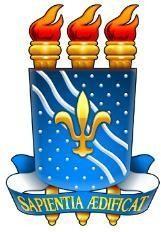 EDITAL Nº 18/2023 - CAVN/CCHSA/UFPBPROCESSO DE SELEÇÃO SIMPLIFICADA PARA FORMAÇÃO DE QUADRO DE RESERVA DE BOLSISTA(S) PARA FUNÇÃO DE PROFESSOR NO PROGRAMA MULHERES MILANEXO VIAUTORIZAÇÃO DA CHEFIA IMEDIATA PARA PARTICIPAÇÃO NO PROGRAMA MULHERES MILAutorizo o(a) servidor(a),	Mat.SIAPE Nº	, lotado no(a)	, para atuar no Programa MULHERES MIL que será ofertado com recursos decorrentes do Bolsa Formação, por meio   do   Colégio Agrícola Vidal de Negreiros, no   período   de  		. O(A) servidor(a) poderá desenvolver atividades durante a semana, no período das	às		hs e aos sábados, no período das	às	hs, sem prejuízo das suas atividades habituais e laborais neste setor, considerando que será realizada fora do seu horário regular de trabalho.Bananeiras/PB,	de	de 2023.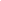 Carimbo e Assinatura da Chefia ImediataObs: O servidor ativo da UFPB deverá obrigatoriamente apresentar autorização do setor de recursos humanos da instituição junto à PROGEP, ou Chefia Imediata. Ressalta-se que as atividades desempenhadas no Programa pelos profissionais selecionados não poderão conflitar com suas atividades regulares, nem comprometer a qualidade, o bom andamento e o atendimento do plano de metas da instituição, face às normativas legais. A declaração de ciência da chefia imediata deverá constar no ato da inscrição, sob pena de eliminação do certame.O declarante é responsável pela veracidade das informações aqui prestadas. A falsidade nas informações acarreta penalidades administrativas e penais.Art. 299 do Código Penal Brasileiro - Omitir, em documento público ou particular, declaração que dele devia constar, ou nele inserir ou fazer inserir declaração falsa ou diversa da que devia ser escrita, com o fim de prejudicar direito, criar obrigação ou alterar a verdade sobre fato juridicamente relevante.Pena - reclusão, de um a cinco anos, e multa, se o documento é público, e reclusão de um a três anos, e multa, se o documento é particular.